Плющилка влажного зерна ROmiLL CP1 Simple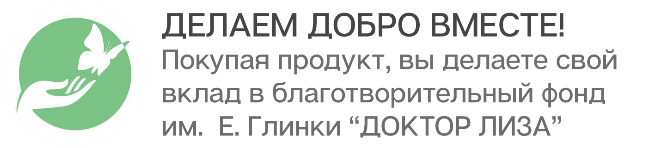 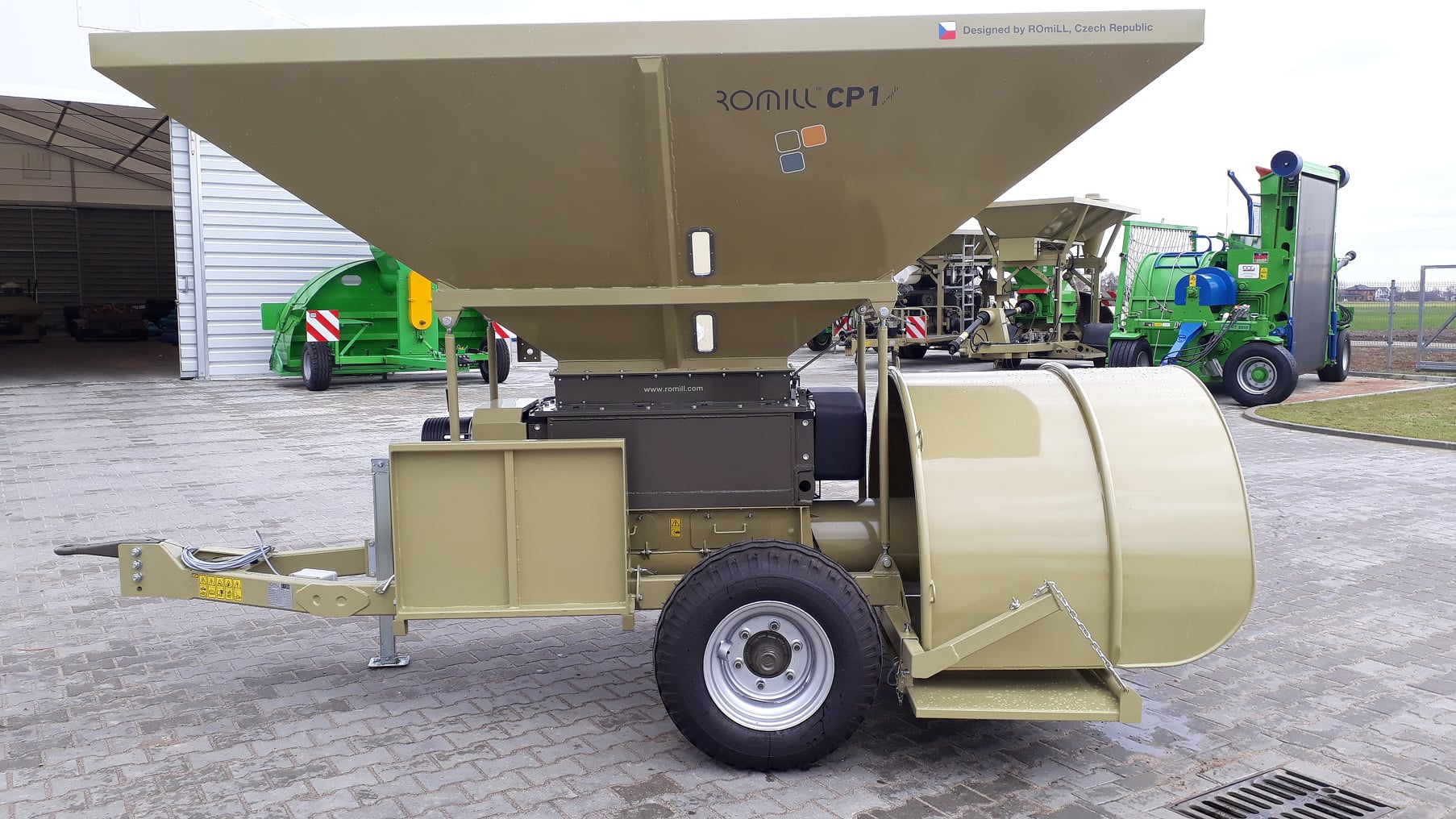 Ваши выгоды с ROmiLL: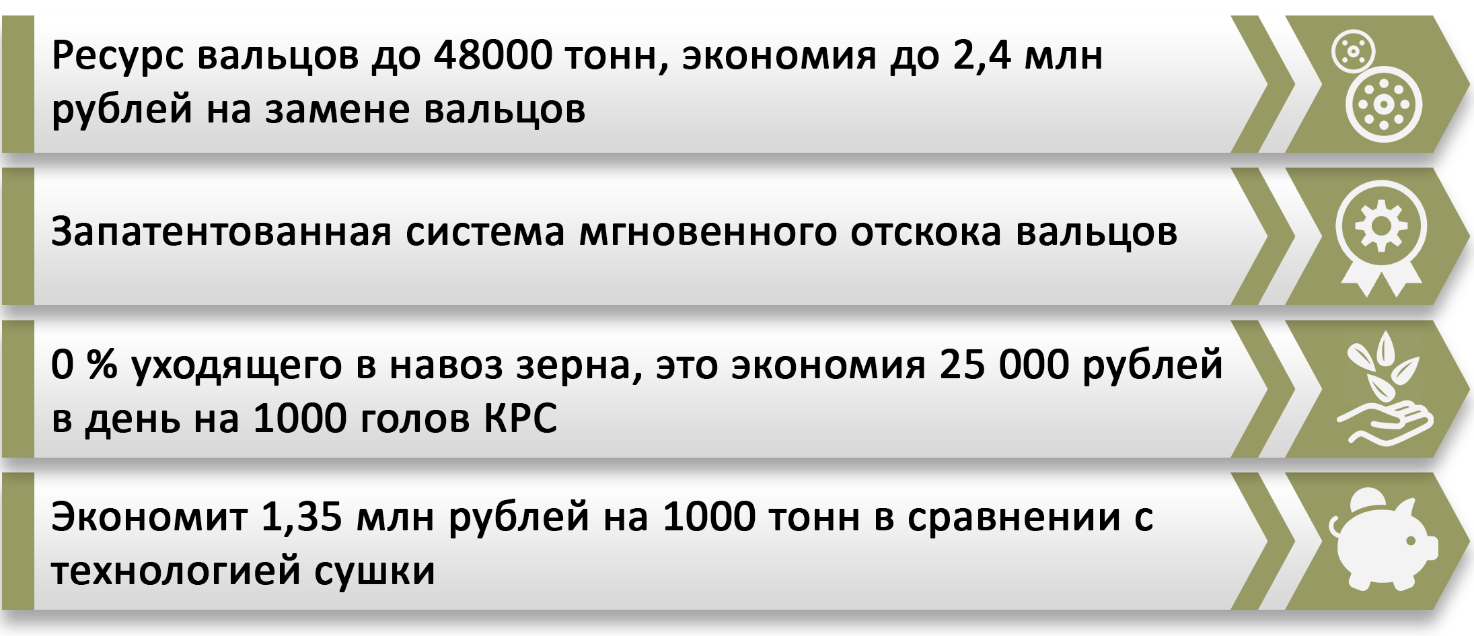 Преимущества CP1 Simple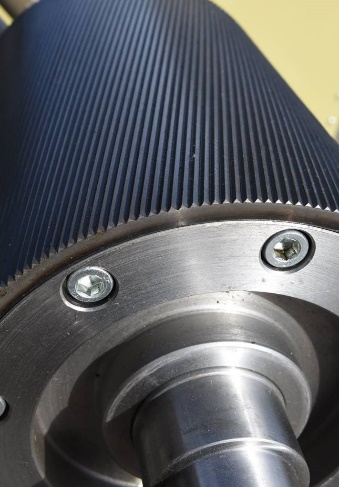 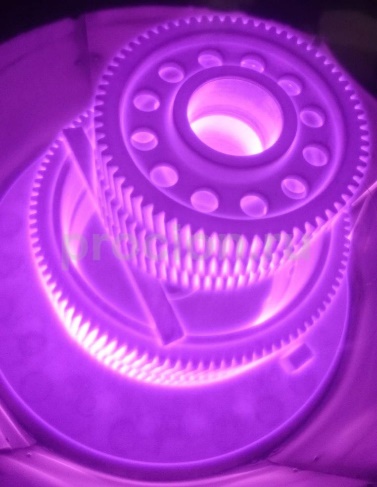 Вальцы – это сердце и главный рабочий орган всех машин ROmiLL. Уже в базовой комплектации они оснащены кожухами, выполненными по технологии азотирования стали. При высокотемпературном азотировании рабочей поверхности происходит насыщение стальной оболочки ионами азота. Это необходимо для повышения твёрдости, износоустойчивости и коррозийной стойкости, а также для приобретения лучших триботехнических свойств. Ресурс вальцов в стандартной комплектации составляет до 25 000 тонн. Титановые вальцы, являются ультимативным решением и доступны опционально. Они обладают твердостью 98 HRC, а их ресурс составляет до 48 000 тонн.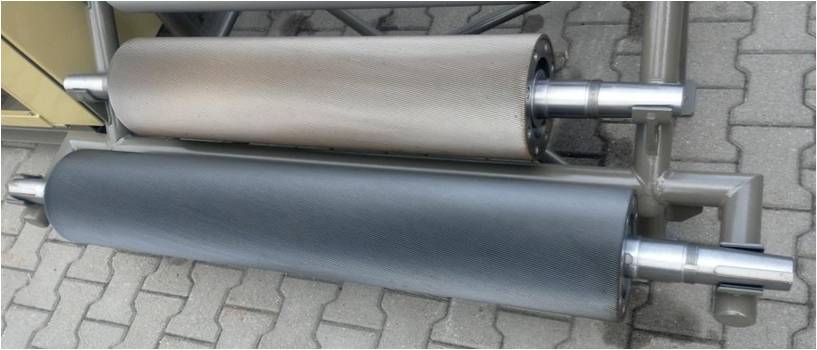 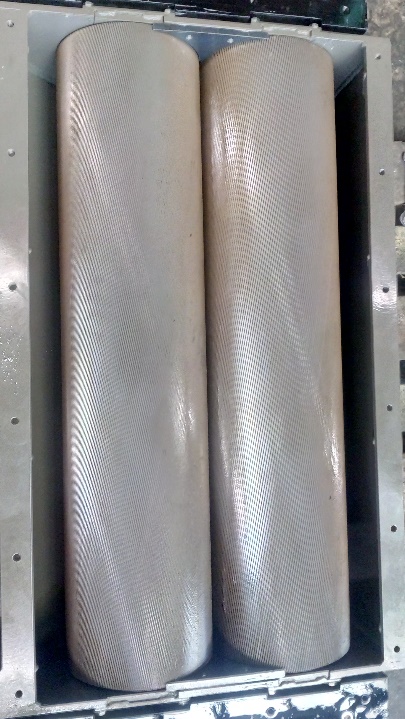 Скорость вращения вальцов относительно друг друга составляет 2:1. Это увеличивает производительность по сравнению с аналогамиСистема мгновенного отскока, является запатентованной разработкой ROmiLL. Эта система защищает вальцы от попадания между ними неразрезных объектов, таких как камни, металлические части и тд. Так же благодаря ей, вальцы всегда находятся монолитно относительно друг друга, благодаря чему достигается 0% необработанного зерна в обрабатываемом ворохе.Ничего не уходит в навоз!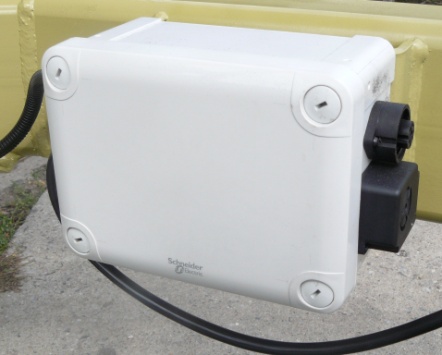 Сигнализация - базовое оборудование.Сигнализация акустически оповещает о том, что сработала система отскока вальцов и машина вошла в аварийный режим, после чего оператор должен немедленно выключить привод ВОМ от трактора для устранения проблемы и продолжения работы.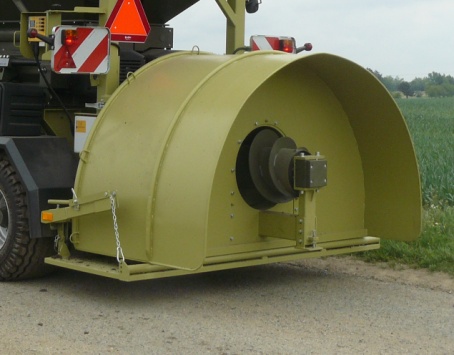 Пресс-туннель не входит в набор базового оборудования. Поскольку машина выполняет еще и роль упаковщика, она может использоваться с пресс-туннелем диаметром 4 или 5 футов. Пресс-туннель можно легко заменить в случае необходимости замены размера пластиковых рукавов.Аппликатор консерванта. Машина может быть оборудована возможностью внесения консерванта в обработанное зерно. Аппликатор консерванта предназначен для внесения специальных химических смесей в обработанное зерно для значительного увеличения срока хранения зерна без потери кормовых свойств и риска порчи. 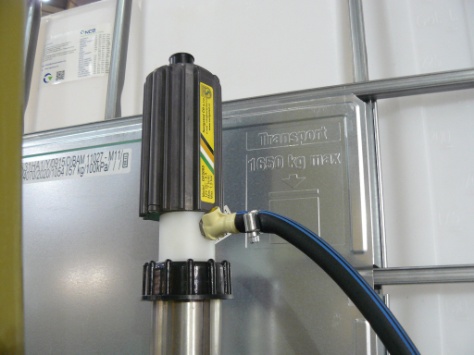 Ваши привилегии с брендом ROmiLL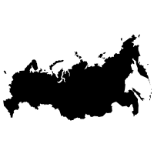 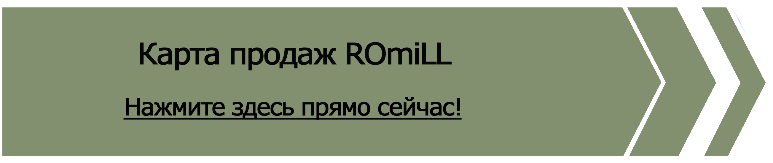 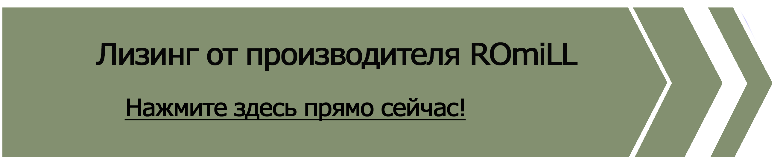 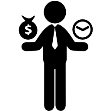 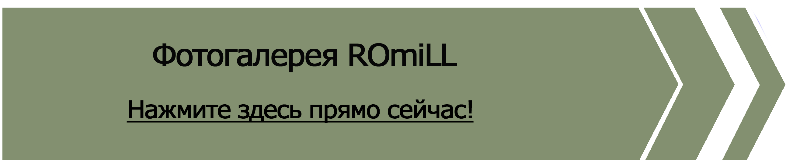 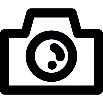 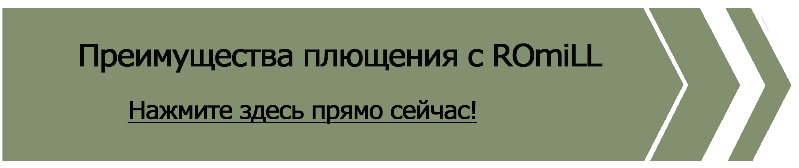 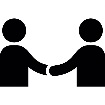 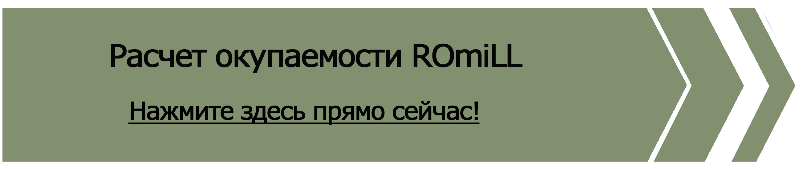 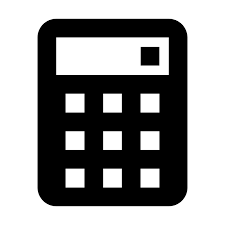 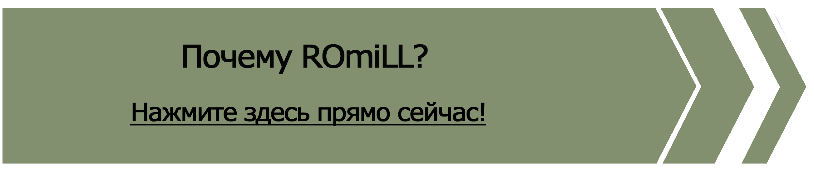 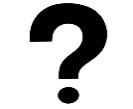 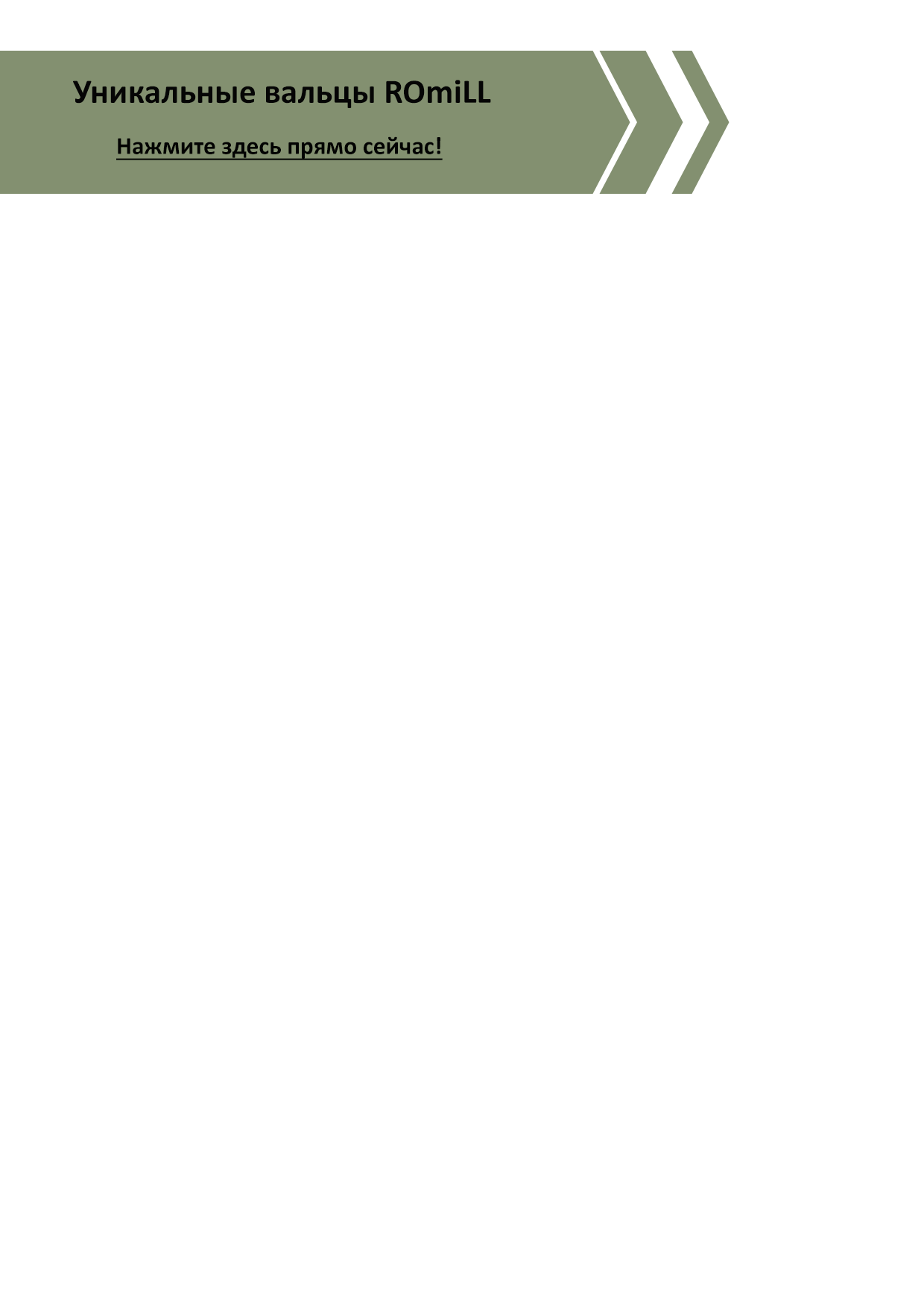 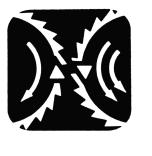 СТАНДАРТНОЕ ОСНАЩЕНИЕ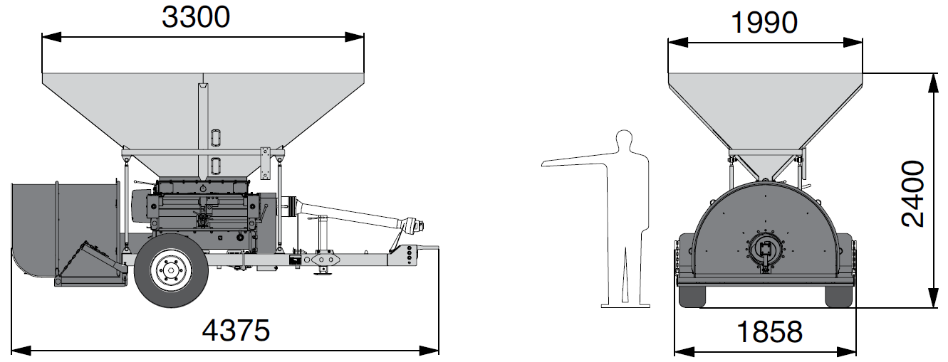 Механический рабочий тормозПредупредительный сигнал о неисправностяхБункер, вместимостью 3,2 м3Электрическая панель с соединителем к насосуМеханические рабочие тормозаРЕКОМЕНДОВАННЫЕ ОПЦИИ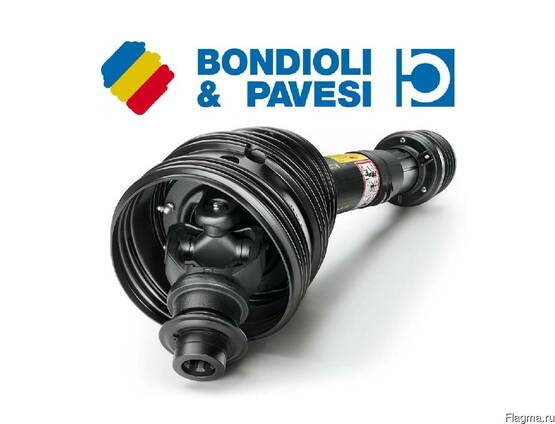 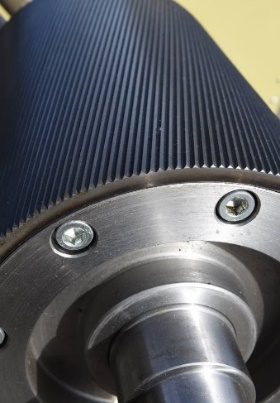 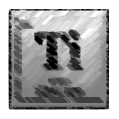 ДОПОЛНИТЕЛЬНОЕ ОБОРУДОВАНИЕ*Карданный вал с предохранительной муфтой (необходимые для признания гарантии) -  1215 евро,Пресс туннель 5‘ или 4‘ - 3510 евро,  Аппликатор консерванта – 2700 евро, Рабочие гидравлические тормоза - 1350 евро, Расширения (для увеличения объема бункера) – 1755 евро,Сито в бункер – 1890 евро,Комплект 1 пары кожухов ВАЛЬЦОВ – 7911 евро,Обработка вальцов TITAN (долговечность) – 1958 евро.УСЛОВИЯ ПОСТАВКИ:Срок поставки 45 рабочих днейСтоимость указана с учетом монтажа, ввода в эксплуатацию и обучения персоналаПоставка осуществляется со склада г. Ярославль, РФУсловия оплаты: 30% предоплата, 70% по готовности товара к отгрузке с завода Стоимость   66693 евро* Данная цена действительна только при комплектации товара на заводе-производителе.Смотреть видео на канале ROmiLL: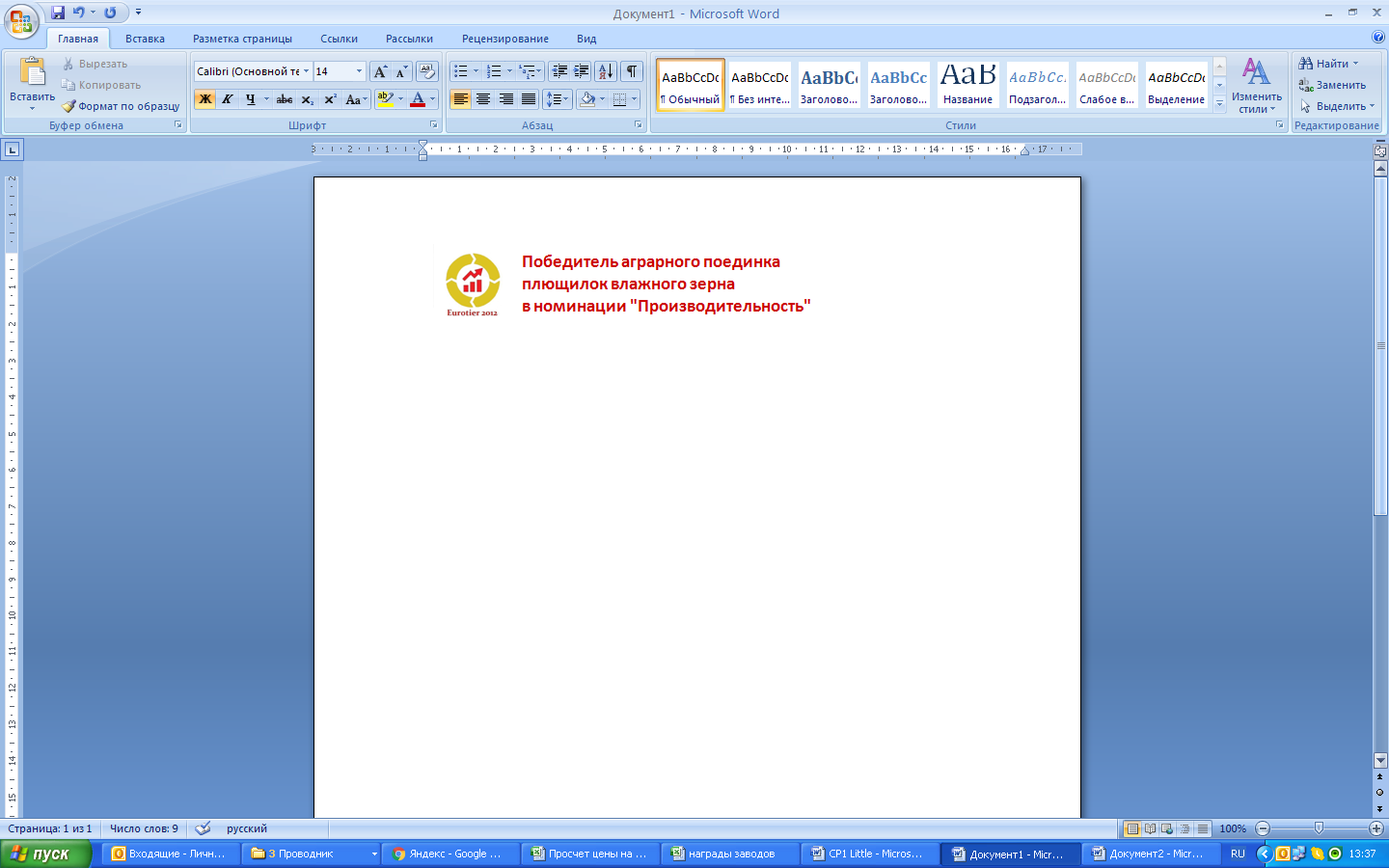 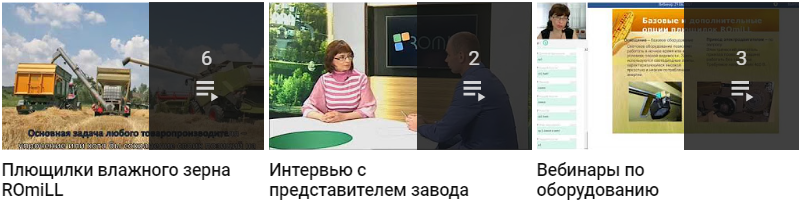           Смотреть                                                Смотреть                                               СмотретьРАБОЧИЕ ПАРАМЕТРЫCP1 Simple Требуемая мощность трактор мин. 100 л.с. Производительность – крупное плющение 21-28 тонн/час Производительность - мелкоуе плющение 10.5-20 т/ч Масса 2030 кг Возможный Ø силосного рукава 1,2 м.; 1,5 м Объем бункера 3,2 м 3